Dětský domov, Základní škola a Praktická škola Valašské Klobouky – Smolina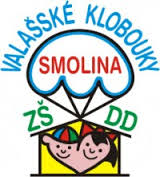 KRIZOVÝ PLÁN ŠKOLY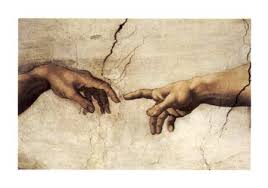 Krizový plán školy:Význam Krizového plánu školy je stanovit závazný postup pro všechny pracovníky školy v případě podezření na protiprávní jednání a při sociálně patologických jevech. Krizový plán je součástí MPP a Školního řádu školy. Jeho základem je Metodický pokyn MŠMT.Krizový plán školy vychází z těchto dokumentů:Metodické doporučení k primární prevenci rizikového chování u dětí, žáků a studentů ve školách a školských zařízeních, č. j. 21291/2010-28Metodický pokyn MŠMT proti projevům extremismu, rasismu, xenofobie a antisemitismu č. j. 14423/99-22Metodický pokyn MŠMT k prevenci zneužívání návykových látek ve školách a školských zařízeních, č, j. 16227/96-22Vychází z těchto zákonů:Zákon č. 359/1999 Sb., o sociální a právní ochraně dětíZákon č. 218/2003 Sb., O odpovědnosti mládeže za protiprávní činy a o soudnictví ve věcech mládeže a o změně některých zákonůZákon č. 200/1990 Sb., O přestupcíchZákon č. 140/1967 Sb., Trestní zákonZákon č. 167/1998 Sb., O návykových látkáchVšichni zaměstnanci školy, žáci i rodiče jsou informováni, kdo je: Výchovný poradce – Bartošáková Eva Mgr.Metodik prevence - Ulbricht Ladislav Mgr.Školský preventivní tým (ŠPT):Ředitel školy – Fusek Josef Mgr.Zástupce ředitele a výchovný poradce – Bartošáková Eva Mgr.Metodik prevence – Ulbricht Ladislav Mgr.Název školy: Dětský domov, Základní škola a Praktická škola Valašské KloboukyAdresa: Smolina 16, 766 01 Valašské KloboukyIČO: 61716634Kontakty: telefon: 577 008 770, 577 008 760                  e- mail: dd.sborovna@seznam.cz                  www. stránky: ddsmolina.cz  Obsah Krizového plánu naší školy: PODMÍNKY ZAJIŠTĚNÍ BEZPEČNOSTI A OCHRANY ZDRAVÍ DĚTÍ A EVIDENCE ÚRAZŮPodmínky zajištění bezpečnosti žákůEvidence úrazůPOSTUP ŠKOLY PŘI VÝSKYTU PODEZŘELÉ LÁTKY A PŘI PODEZŘENÍ NA UŽITÍ OMAMNÉ LÁTKY Jednotný postup tabák - alkoholJednotný postup omamné a psychotropní látkyOblast prevence užívání návykových látekPOSTUP PŘI VÝSKYTU SOCIÁLNĚ PATOLOGICKÝCH JEVŮ U ŽÁKŮŠikanaExtremistické chování – pojmy a jednotný postupKrádeže a vandalismusZáškoláctvíRizikové chování v dopravěSexuální rizikové chováníPoruchy příjmu potravyNebezpečí sektPODMÍNKY ZAJIŠTĚNÍ BEZPEČNOSTI A OCHRANY ZDRAVÍ DĚTÍ  A EVIDENCE ÚRAZŮPodmínky zajištění bezpečnosti žákůPravidla pro zajištění bezpečnosti a ochrany zdraví žáků jsou dány Směrnicemi školy k zajištění PO a BOZPŠkola pomáhá zajišťovat ochranu žáků před sociálně patologickými jevy. Podmínky, způsoby a metodika jsou rozpracovány v Minimálním preventivním programu školy na daný školní rok.Viz Minimální preventivní programNošení, držení, distribuce a zneužívání návykových látek, pití alkoholu, kouření, používání bojových předmětů je v areálu školy a při všech akcích pořádaných školou zakázáno.Jsou zakázány manipulace s elektrickým proudem, s elektrickými spotřebiči, s ohněm, plynem a s chemikáliemi, které by mohly způsobit úraz.Žáci udržují ve škole čistotu a pořádek, dbají hygienických zásad. Udržují v čistotě svůj oděv a obuv, dbají osobní hygieny. Dodržují pokyny lékaře, zejména při infekčních onemocněních a parazitech.Učebny se z bezpečnostních důvodů plně větrají jen ve vyučovacích hodinách se souhlasem vyučujícího, v době přestávek je dovoleno otevírat okna jen se souhlasem pedagogického dozoru. Žákům je zakázáno vyklánění se a vyhazování předmětů z oken.Ve škole není povolena reklama, prodej výrobků ohrožujících zdraví, psychický nebo morální vývoj žáků.Ve škole není povolena činnost a propagace politických stran a politických hnutí. Všichni žáci se chovají při pobytu ve škole i mimo školu tak, aby neohrozili zdraví a majetek svůj ani jiných osob.   Žákům není dovoleno v době mimo vyučování se zdržovat v prostorách školy, pokud nad nimi není vykonáván dozor způsobilou osobou.       Každý úraz, poranění či nehodu, k níž dojde během pobytu žáků ve školní budově nebo mimo budovu při akci pořádané školou žáci hlásí ihned vyučujícímu, nebo pedagogickému dozoru.Při výuce v tělocvičně, dílně, cvičné kuchyňce, na pozemku, v ateliéru zachovávají žáci specifické bezpečnostní předpisy pro tyto učebny, dané řádem příslušné učebny. Vyučující přiděleného předmětu provedou prokazatelné poučení žáků v první vyučovací hodině školního roku. O poučení žáků provede učitel záznam do třídní knihy. Poučení se provádí rovněž před každou akcí mimo školu.Školní budova je volně přístupná zvenčí pouze v době, kdy je dozírajícími zaměstnanci školy zajištěna kontrola přicházejících osob: 7.00   - 8.00 uklízečka; při odchodu žáků domů z budovy ven dozírající pedagogové podle plánu dozorů. Během provozu školy jsou zevnitř volně otevíratelné dveře hlavního vchodu i všech únikových východů.V budově školy a v dalších prostorách školy platí přísný zákaz - požívání   alkoholu, kouření, užívání psychotropních látek.     Uzamčení šatny kontroluje v 8.00 a průběžně během výuky paní uklízečka.       Všichni zaměstnanci školy jsou při vzdělávání a během souvisejícího provozu školy povinni přihlížet k základním fyziologickým potřebám žáků a vytvářet podmínky pro jejich zdravý vývoj a pro předcházení vzniku sociálně patologických jevů, poskytovat žákům nezbytné informace k zajištění bezpečnosti a ochrany zdraví.Po poslední vyučovací hodině dopoledního a odpoledního vyučování vyučující žáky odvádí do šaten a stravující se žáky pak do školní jídelny. Pedagogičtí zaměstnanci dodržují předpisy k zajištění bezpečnosti a ochrany zdraví a protipožární předpisy; pokud zjistí závady a nedostatky, ohrožující zdraví a bezpečnost osob, nebo jiné závady technického rázu, nebo nedostatečné zajištění budovy, je jejich povinností informovat o těchto skutečnostech nadřízeného a v rámci svých schopností a možností zabránit vzniku škody. Sledují zdravotní stav žáků a v případě náhlého onemocnění žáka informují bez zbytečných průtahů vedení školy a rodiče postiženého žáka. Nemocný žák může být odeslán k lékařskému vyšetření či ošetření jen v doprovodu dospělé osoby. Třídní učitelé zajistí, aby každý žák měl zapsány v žákovské knížce tyto údaje: rodné číslo, adresu, telefonní čísla rodičů do zaměstnání a domů, adresu a jméno ošetřujícího lékaře.  Pedagogičtí a provozní pracovníci školy nesmí žáky v době dané rozvrhem bez dozoru dospělé osoby uvolňovat k činnostem mimo budovu, nesmí je samotné posílat k lékaři atd. Škola odpovídá za žáky v době dané rozvrhem výuky žáka, včetně nepovinných předmětů, přestávek a stravování.  Evidence úrazů:Záznam o úrazu provádí zaměstnanec školy, který v době vzniku úrazu vykonával nad žáky dohled. Pokud byl úraz ohlášen dodatečně žákem nebo jeho zákonnými zástupci, záznam provádí opět zaměstnanec, během jehož dohledu k úrazu údajně došlo, nebo třídní učitel.V knize úrazů se evidují všechny úrazy žáků, ke kterým došlo při vzdělávání a s ním přímo souvisejících činnostech, a to nejpozději do 24 hodin od okamžiku, kdy se škola o úrazu dozví. Při úrazech smrtelných a úrazech, jejichž důsledkem byla nepřítomnost žáka nebo studenta ve škole, vyhotovuje škola obdobným postupem záznamy o úrazu na předepsaných formulářích.  Pro účely školských předpisů se smrtelným úrazem rozumí takové poškození zdraví, které způsobilo smrt po úrazu nebo na jehož následky žák zemřel nejpozději do jednoho roku od vzniku úrazu. Záznam o jakémkoli úrazu, i evidovaném v knize úrazů se vyhotoví také na žádost zákonného zástupce žáka, zletilého žáka nebo zřizovatele, zdravotní pojišťovny žáka, příslušného inspektorátu České školní inspekce, místně příslušného útvaru Policie České republiky. Škola vyhotoví o úrazu, který nezpůsobí nepřítomnost žáka ve škole záznam, pokud je pravděpodobné, že žáku bude poskytnuta náhrada za bolest a ztížení společenského uplatnění způsobené úrazem. Jedno vyhotovení záznamu o úrazu předá škola zletilému žákovi, v případě nezletilého žáka jeho zákonnému zástupci.Hlášení úrazu o úrazu nezletilého žáka podá škola bez zbytečného odkladu hlášení jeho zákonnému zástupci. Pokud nasvědčují zjištěné skutečnosti tomu, že v souvislosti s úrazem byl spáchán trestný čin nebo přestupek, nebo jedná-li se o smrtelný úraz, podá škola bez zbytečného odkladu hlášení místně příslušnému útvaru Policie České republiky. Dále o úrazu podá škola bez zbytečného odkladu hlášení pojišťovně, u které je škola pojištěna pro případ své odpovědnosti za škodu vzniklou na životě a zdraví žáků.Záznam o úrazu, jehož důsledkem byla nepřítomnost, nebo pokud je pravděpodobné, že žáku bude poskytnuta náhrada za bolest a ztížení společenského uplatnění způsobené úrazem, zasílá škola za uplynulý kalendářní měsíc, nejpozději do pátého dne následujícího měsíce - zřizovateli, zdravotní pojišťovně žáka a příslušnému inspektorátu České školní inspekce.Záznam o smrtelném úrazu zasílá škola navíc ještě místně příslušnému útvaru Policie České republiky a to do 5 pracovních dnů po podání hlášení podle předchozího odstavce.Osobní údaje, které jsou součástí knihy úrazů, mohou být zpracovávány pouze za účelem evidence úrazů, popřípadě jako podklad pro vyhotovení záznamu o úrazu, podléhají režimu ochrany osobních údajů podle planých právních předpisů.B) POSTUP ŠKOLY PŘI VÝSKYTU PODEZŘELÉ LÁTKY A PŘI PODEZŘENÍ NA UŽITÍ OMAMNÉ LÁTKY Jednotný postup - kouření a alkohol:Kouření tabákových výrobků a konzumace alkoholu nejsou zákonem (č. 37/1989 Sb., o ochraně před alkoholismem a jinými toxikomaniemi) věkově omezeny. Ale zároveň neexistuje žádný zákonem tolerovaný způsob, jak by si osoby mladší 18- ti let mohly cigarety a alkohol opatřit. Kouření a pití alkoholu osobou mladší 18 let je posuzováno jako vedení života nemravného a zahálčivého (č. 359/1999 Sb., o sociálně- právní ochraně dětí, par. 6) a na děti, které ho vedou, se vztahuje sociálně - právní ochrana.Povinnost školy:- ve školním řádu stanovit zákaz kouření a konzumace alkoholu ve všech prostorách školy - výchovně působit v tom smyslu, že jde o zdraví škodlivou záležitost a vysvětlovat zásady zdravého způsobu života, jak škole ukládá zákon č. 37/1989. par. 3, par.4Kouření: - stanovení sankcí, které nastanou při přestupku proti školnímu řádu, bude-li žák přistižen při kouření v prostorách školy:1. poprvé – napomenutí třídního učitele, zaznamenání přestupku, oznámení rodičům                                           2. podruhé - důtka třídního učitele, oznámení rodičům                                           3. potřetí – důtka ŘŠ, oznámení rodičům                                           4. opakovaně - snížená známka z chování, oznámení rodičům, příp.OSPODV případě občanů stěžujících si na kouření žáků je každý oprávněn upozornit rodiče na závadné chování jejich dětí (zákon 359/1999Sb., par. 7) nebo se obrátit na obecní úřad. Alkohol: - při přistižení žáka požívajícího alkohol nebo v opilosti jsou informováni rodiče dítěte o porušení školního řádu a následně i OSPOD- prodejce či jiný zdroj alkoholu je možno ohlásit na policii- pohovor s žákem a rodiči provádí ŘŠ, vých. poradce, šk. metodik prevence, TU- provedení zápisu o problémové situaci a opatřeníchJednotný postup při výskytu podezřelé látky a při podezření na užití omamné látky žákem:Identifikace a ukládání látek- zajistí-li pedagog podezřelou látku a je podezření, že se jedná o drogu či jinou škodlivou látku, v přítomnosti dalšího člena pedagogického sboru uloží tuto látku do obálky- na obálku se napíše datum, čas a místo zajištění látky. Obálka se přelepí a opatří razítkem školy a uschová do školního trezoru- poté se vyrozumí Policie ČR. Identifikaci provede vždy policie, nikoli zaměstnanec školy či školského zařízení- pokud je podezřelá látka zajištěna u dítěte, které jeví známky otravy, předá se látka stejným způsobem přivolanému lékařiOhrožení zdraví žáka- dítě jevící příznaky užití omamné látky je odvedeno ze třídy do místnosti za doprovodu a dohledu dospělé osoby, kde zůstane po dobu, než si pro něj přijdou rodiče nebo přivolaná lékařská služba- škola kontaktuje bezodkladně rodiče žáka nebo jeho zákonné zástupce o blíže nespecifikovaných zdravotních potížích, jsou vyzváni k tomu, aby si dítě co nejdříve vyzvedli ze školy, neboť je nutné lékařské vyšetření žákaRodič si přijde do školy pro dítě:- je seznámen se zdravotními potížemi žáka- po prokázaném užití návykových látek žákem zdůrazní škola rodičům návštěvu lékaře, případně dalších odborných institucíRodič si do školy pro dítě nepřijde:- škola přehodnotí zdravotní stav žáka a je v kompetenci školy přivolat lékařskou službu, rodič je o postupu školy předem informován- škola vyhotoví zápis o průběhu celého případu - na třídní schůzce informuje tř. učitel o nebezpečí omamných látek a případném jednotném postupu školy- žák, který prokazatelně užíval omamnou látku v areálu školy, tím porušil školní řád, bude kázeňsky potrestán- škola pozve co nejdříve rodiče tohoto žáka k jednáníV případě podezření, že žák zneužívá návykové látky- diskrétní pohovor s dítětem, doporučení konzultace s odborníkem, doporučuje součinnost odborníků PPP, střediska výchovné péče, pracovníků OSPOD...- kontaktování rodičů - třídnická hodina, třídní schůzka - nebezpečí návykových látekC)  POSTUP PŘI VÝSKYTU SOCIÁLNĚ PATOLOGICKÝCH JEVŮ U ŽÁKŮŠikana Okamžitá ochrana oběti     Umístění žáka do chráněného prostředí s dohledem dospělé osoby. Kontaktování rodičů, aby si dítě vyzvedli a domluvili se na dalším postupu.Stanovení strategie          Situaci řeší intervenční tým. Optimální složení: ředitel školy, třídní učitel, školní metodik prevence, výchovný poradce, popř. externí odborník.Rozhovor se žáky v pořadí: oběť, svědci, agresoři     Výpovědi jsou zaznamenávány dostatečně přesně. Dle situace je možno agresory oddělit od kolektivu, aby nemohli ovlivnit svědky. Je třeba zjistit:                                                                - kdo je oběť?                                                                - kdo je agresor?                                                                - kdy a kde k šikaně dochází?                                                                - jakou formou?                                                                - jak dlouho a jak často trvá?                                                                - proč X ubližoval?                                                                - jaký trest (opatření) navrhuješ?                                                                - proč?                                                                - jak lze násilí v budoucnu zabránit? Oznámení     Ředitel informuje vždy OSPOD a PPP, případně policii či další orgány. Informace učitelskému sboru a jeho účast     Ředitel svolá mimořádnou poradu, seznámí učitele s okolnostmi vzniku a vyšetřování případu. Za intervenční tým přednese návrh výchovných opatření a způsobu práce s klimatem třídy. Individuální schůzky s rodiči aktérů případu (agresorů, oběti)     Je vhodné jednat s rodiči obětí a agresorů odděleně, rodiče agresorů zvát po jednom páru. Jednání je přítomen ředitel, VP, ŠMP, TU. Je žádoucí přítomnost obou rodičů projednávaných dětí. Jsou seznámeni s případem a opatřeními, která škola přijme. Obě strany podepíší zápis z jednání. Rodičům lze doporučit, aby děti nechali vyšetřit.Dohoda o vzájemné informovanosti     Je žádoucí, aby se škola s rodiči dohodla na vzájemném informování, např. zprávy z vyšetření apod. Třídnická hodina pro žáky     Žáci jsou informováni o rizicích agresivního chování a o výchovných opatřeních školy. TU ostatních tříd využijí případ k diskusi, informují o možnostech pomoci pro oběti a svědky šikany. Mimořádná třídní schůzka     Rodiče jsou informováni o situaci, průběhu vyšetřování a opatřeních pro zamezení dalších potíží. Rodiče jsou ubezpečeni o kompetencích školy případ dále řešit a jsou vyzváni ke zvýšené pozornosti a spolupráci. Škála výchovných opatření:- domluva TU, informace rodičům- napomenutí TU, důtka TU, důtka ŘŠ- snížená známka z chování- převedení žáka do jiné třídy- doporučení rodičům zainteresovaných dětí vyhledat odbornou pomoc- doporučení rodičům umístit dítě do pobytového odd. střediska výchovné péče- návrh OSPOD k zahájení řízení o nařízení předběžného opatření či ústavní výchovyExtrémistické chování – pojmy a jednotný postupZa extremistické chování lze považovat takové, které je vědomě konáno ve prospěch politických, náboženských a etnických hnutí a ideologií, která směřují proti základům demokratického ústavního státu. U studentů/žáků se zpravidla jedná pouze o dílčí postoje a formy podpory, které mají často pouze slabý ideologický základ.Rasistické chování je takové, které na základě přisouzení psychických a mentálních schopností a dovedností skupinám definovaným podle biologického, rasového či národnostního původu tyto příslušníky těchto skupin hodnotí a případně (ve formě „tvrdého rasismu“) je i poškozuje.Xenofobní chování je takové, které na základě subjektivně stanovených prvků cizosti (jinakosti) vyvolává obavy ze subjektů, které jsou jako cizí pojímány a v krajních případech může vést k jejich poškozování, což vyvolává protireakci.Antisemitské jednání je takové, které poškozuje objekt židovského charakteru kvůli tomu, že tomuto objektu přisuzuje určité negativní vlastnosti či symbolický význam na základě subjektivní percepce židovství.  Extremismus lze dělit na:- pravicový (odmítá rovnost lidí a na tomto základě potlačuje svobodu některých z nich);- levicový (absolutizuje rovnost lidí na úkor individuální svobody);náboženský (nárokuje suverenitu náboženského vyznání na úkor excesivního porušení lidských práv a individuální svobody);- etnicko-regionální (nárok na suverenitu a separaci vlastního etnika anebo regionu vede k excesům potlačování svobody jiných).- environmentální (zájmy subjektivně pojaté přírody a jejich částí jsou nadřazeny demokratickým principům a prosazovány excesivně na úkor lidské svobody)Jednotný postup při extrémistickém chování:  Zjistit hloubku extremistického přesvědčení či rasistických, xenofobních anebo antisemitských postojů u jednotlivců a zjistit jejich případné vazby na extremistickou scénu mimo školu.Zjistit rozšíření uvedených postojů v kolektivu, třídě, škole.Vyvolat diskusi o problémech souvisejících s uvedenými postoji s cílem odhalit jejich příčinu.Nabídnout alternativní volnočasové aktivity.Zaměřit výuku na tyto problémy.Okamžitě a razantně vystoupit proti projevům intolerance mezi žáky vyvolanými uvedenými postoji a názory.Pozvat experty k diskusi s žáky/studenty.Informovat rodiče v případě zjištění uvedených hlouběji zakotvených postojů a nabídnout jim spolupráci.V případě závažných projevů (především násilných) informovat bezpečnostní složky (Policii ČR)  Krádeže a vandalismusPrevence proti krádežím a postupy při zjištění takového jednání na škole.Krádeže jsou protiprávním jednáním, a jakmile se škola o takovém jednání dozví, bude tuto skutečnost hlásit orgánům činným v trestním řízení, nebo doporučí poškozenému (jeho zákonnému zástupci), aby se na tyto orgány obrátil.Nošení cenných věcí (zejména věcí malých rozměrů) do školy je rizikové chování, které může vést k jejich odcizení. Škola žákům doporučuje nenosit cenné věci, které nesouvisí s vyučováním a vzděláváním. Na škole není stanoveno místo na odkládání věcí. Pedagogové vedou žáky k tomu, aby dokázali protiprávní jednání rozpoznat, byli všímaví vůči svému okolí a v případě, kdy budou svědky takového jednání, ohlásili věc pedagogickému pracovníkovi školy.Postup při nahlášení krádeže žákemO události pořídit záznam na základě výpovědi poškozeného. Věc předat orgánům činným v trestním řízení ohlášením na místní nebo obvodní oddělení Policie ČR, nebo poučit poškozeného žáka (jeho zákonného zástupce), že má tuto možnost. V případě, že je znám pachatel, je třeba nahlásit věc orgánu sociálně-právní ochrany (byl-li pachatel mladší 18 let) a současně věc předat orgánům činným v trestním řízení. Postup preventivně proti vandalismuKaždý je odpovědný za škody, které svým jednáním způsobil, a proto po něm bude škola požadovat náhradu, jestliže škodu způsobil úmyslně nebo z nedbalosti. V poučeních o bezpečnosti a ochraně zdraví je třeba se problematice vzniklých škod věnovat a žáky opakovaně upozorňovat na jednání, které k poškození majetku vede a jak se takovému jednání vyhnout.Postup při vzniku škodyJakmile vznikne škoda na školním majetku, je třeba o celé záležitosti vyhotovit záznam a pokusit se odhalit viníka. V případě, že viníka škola zná, může na něm (jeho zákonném zástupci) vymáhat náhradu škody. V případě, že nedojde mezi zákonnými zástupci nezletilého dítěte a školou k dohodě o náhradu škody, může škola vymáhat náhradu soudní cestou.ZáškoláctvíTřídní učitel by měl být nejpozději do 3 dnů informován od rodičů případně zákonných zástupců o důvodu nepřítomnosti žáka ve škole. Pokud tak neučiní, situaci lze kvalifikovat jako záškoláctví. Přestupek je hodnocen různými stupni výchovných opatření (viz. školní řád).Rizikové chování v dopravěTyp rizikového chování Rizikové chování v dopravě můžeme obecně charakterizovat jako takové jednání, které vede v rámci dopravního kontextu k dopravním kolizím a následně k úrazům nebo úmrtím.Dělení podle věku: 1. stupeň základní školy – chodec, cyklista a cestující hromadnou dopravou 2. stupeň základní školy – cyklista v městském provozu Střední škola – cyklista v městském provozu, řidič mopedu a motocyklu do 50 cm, spolujezdec. Dělení podle typu rizikového chování: 1. rizikové chování způsobené vlivem návykových látek (alkohol a jiné drogy) 2. rizikové chování způsobené neznalostí dopravních předpisů 3. rizikové chování způsobené osobnostními faktory (agresivní jednání, vyhledávání vzrušujících zážitků, depresivita, přeceňování vlastních schopností).Prevence rizikového chování v dopravě je zaměřena na skupiny skupiny:Primární – ti co se nechovají rizikověSekundární – ti co chovají rizikově, ale hodlají své chování napravitTerciální - ti co chovají rizikově a nehodlají své chování napravitPříkladem jednotlivých opatření může být:  dopravní výchova na školách, výcvik a výchova v autoškolách aj.,  informačně-edukativní kampaně, mediální kampaně rehabilitační programy pro řidičeSexuální rizikové chováníU dětí a dospívajících je možno rizikovost zpozorovat u nevhodných sexuálních projevů. Je potřeba je rozlišit od projevů normální sexuální zvídavosti, experimentace s vlastním tělem i tělem druhých dětí.Za rizikové sexuální chování pokládáme předčasný začátek pohlavního života, vysokou frekvenci pohlavních styků, náhodné známosti, promiskuitu, prostituční chování, krvavé sexuální praktiky, styk bez použití kondomu (vaginální, anální a orální). V širším slova smyslu se k němu řadí i další ovlivňující faktory, například asociální chování, agresivita, užívání alkoholu a drog.Projevy rozvoje sexuální deviace u dětí mohou souviset se zvýšenou agresivitou, týráním zvířat, nápadnou neobratností při dvoření, chyběním empatie, nutkavou masturbací, atypickým sexuálním vývojem, u chlapců se zvyšuje fyzická agrese a u dívek spíš sebepoškozování (varující je triáda symptomů: noční pomočování i po dvanáctém roce života, krutost ke zvířatům a žhářství).Projevy sexuální deviace je třeba podchytit včas a také dítěti včas poskytnout adekvátní pomoc, díky tomu se může předejít spáchání trestného činu, který ničí životy všech lidí v jeho dosahu.   Jednotný postup při sexuálním rizikovém chování – totožný jako při šikaněPoruchy příjmu potravy a sebepoškozováníPorucha příjmu potravy (PPP) – jedná se o okruh onemocnění, kam patří mentální anorexie – bulimie a také přejídání spojené s jinými psychickými poruchami.U PPP jsou typické obavy z tloušťky, manipulace s jídlem, sloužící ke snížení hmotnosti a zkreslené vnímání vlastního těla.Nejčastěji se projevují během dospívání a rané dospělosti, ale můžou se rozvinout i v pozdějším věku nebo naopak v dětství. Sebepoškozování – je agresivní chování člověka, které je nasměrováno proti němu samotnému. Pro sebepoškozování je charakteristické, že se opakuje, je návykové. Ve společnosti se o něm ví a mluví velmi málo, s tímto problémem se však potýká mnoho osob, především dospívajících.Situaci řeší tito pracovníci: třídní učitel, pedagogický pracovník, vedení školy, rodiče – zástupci, pediatr, PPPVčasnou intervence u rizikových jedinců (rychle zhubnutí, časté zvracení, …)Zprostředkuje zpětnou vazbu dítěti a rodině o některých jídelních zvyklostech dítěte (Pedagogický pracovník není terapeut)Zprostředkuje kontakt s psychologem nebo lékařemPlatí i v případě sebepoškozování dítěteNebezpečí sektVýraz sekta vychází z latinského sekat. Jedná se o společenství lidí, kteří jsou sdružováni většinou za nějakým náboženským účelem (může to ale být i účel komerční, politický atd.) jako víra, spasení, nový spasitel, mystická pravda atd. Členové těchto sdružení jsou však v ohrožení svého psychického nebo tělesného zdraví. Právě ohrožení zdraví svých členů je základním prvkem všech sdružení nazývaných jako sekty. Tento, pro sekty tak charakteristický rys, vám ale žádná z nich neprozradí, jinak by bylo vaše členství předem ztraceno. A v tom právě hrozí největší nebezpečí sekt.Jednotný postup při sektářství – jako při šikaněSOUHLAS ZÁKONNÉHO ZÁSTUPCE NEZLETILÉHO ŽÁKAS ORIENTAČNÍM TESTOVÁNÍM ŽÁKA NA PŘÍTOMNOST OPLSouhlasné prohlášení zákonného zástupce k možnosti orientačního testování přítomnostinávykových látek v lidském organismu v průběhu povinné školní docházky na naší škole.Způsob testování:Testování na přítomnost alkoholu pomocí dechové zkoušky, v případě přítomnosti OPLpomocí zkoušky ze slin.Jméno žáka: ……………………………………, datum narození………………………..Souhlasím s možností orientačního testování přítomnosti návykových látek v organismu méhosyna / dcery, existuje – li důvodné podezření z požití návykové látky a možného ohroženíjeho / jejího zdraví.V …………………………………….. dne: ……………………………Podpis zákonného zástupce: .........................................................